Aftermath: Rebellions of 1837The Durham Report, 1838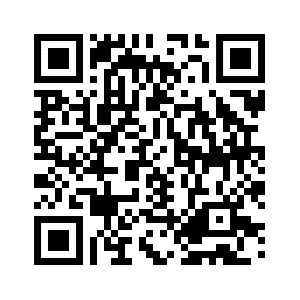 https://www.thecanadianencyclopedia.ca/en/article/durham-reportWho Am I?Why was Lord Durham sent to Canada?What was the purpose of the Durham Report, and what were some of its key points?What were the ‘two warring nations’ Durham referred to?What made the Durham Report so controversial?Though Durham believed responsible government should be instituted in Canada, why was this rejected by the Imperial Government (Britain)?How did Canada eventually get responsible governmentThe Act of Union, 1841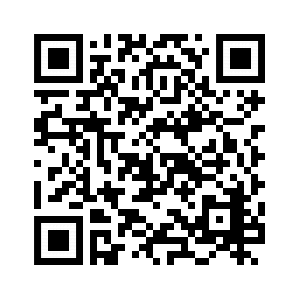 https://www.thecanadianencyclopedia.ca/article/act-of-unionWho Am I?When was the Act of Union adopted, and what did it do?What were the new names for Upper and Lower Canada?Why was the Act unfair to Lower Canadians in particular?Slavery Abolition Act, 1833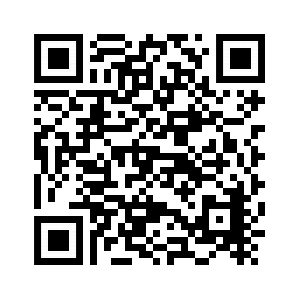 https://www.thecanadianencyclopedia.ca/en/article/slavery-abolition-act-1833Who was Chloe Cooley?What was the 1793 Act to Limit Slavery?Why did Britain pass the Slavery Abolition Act?Lord DurhamJoseph HoweLouis LafontaineRobert Baldwin